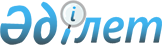 Об установлении ограничительных мероприятий по бруцеллезу крупного рогатого скота находящегося на территории села Кондыбай Актуесайского сельского округа Уалихановского района Северо-Казахстанской области
					
			Утративший силу
			
			
		
					Решение акима Актуесайского сельского округа Уалихановского района Северо-Казахстанской области от 20 октября 2017 года № 8. Зарегистрировано Департаментом юстиции Северо-Казахстанской области 1 ноября 2017 года № 4356. Утратило силу решением акима Актуесайского сельского округа Уалихановского района Северо-Казахстанской области от 12 октября 2018 года № 12
      Сноска. Утратило силу решением акима Актуесайского сельского округа Уалихановского района Северо-Казахстанской области от 12.10.2018 № 12 (вводится в действие со дня его первого официального опубликования).
      В соответствии с подпунктом 7) статьи 10-1 Закона Республики Казахстан от 10 июля 2002 года "О ветеринарии", на основании представления главного государственного ветеринарно-санитарного инспектора Уалихановского района от 08 августа 2017 года №16-11/154 аким Актуесайского сельского округа Уалихановского района Северо-Казахстанской области РЕШИЛ:
      1. Установить ограничительные мероприятия по бруцеллезу крупного рогатого скота находящегося на территории села Кондыбай Актуесайского сельского округа Уалихановского района Северо-Казахстанской области. 
      2. Контроль за исполнением настоящего решения оставляю за собой.
      3.Настоящее решение вводится в действие со дня его первого официального опубликования. 
					© 2012. РГП на ПХВ «Институт законодательства и правовой информации Республики Казахстан» Министерства юстиции Республики Казахстан
				
      Аким сельского округа

А. Хасенов
